Teden: 16. 3. – 20. 3. 2020                                             ČETRTEK, 19. 3. 2020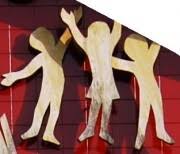 Osnovna šola Antona Martina Slomška Vrhnika                                                        4.a    Lidija Lenarčič  LIKOVNA UMETNOST 2 uriPlastično blikovanje: tulipaniOblikuj tulipane iz papirja, ki ga imaš doma. Nasvet: Če nimaš barvnega papirja, izreži cvetne liste in stebelne liste iz belega papirja ali kartona in jih pobarva s suhimi barvniki ali flomastri.Ko ti uspe narediti šopek tulipanov, ga lahko poslikaš in pošlješ na moj mail. Želim ti veliko ročnih spretnosti.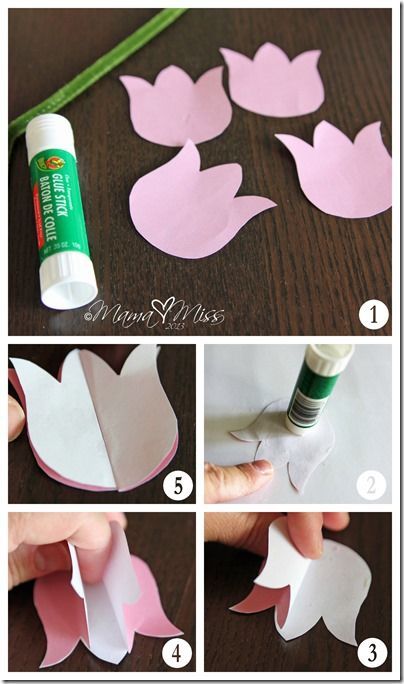 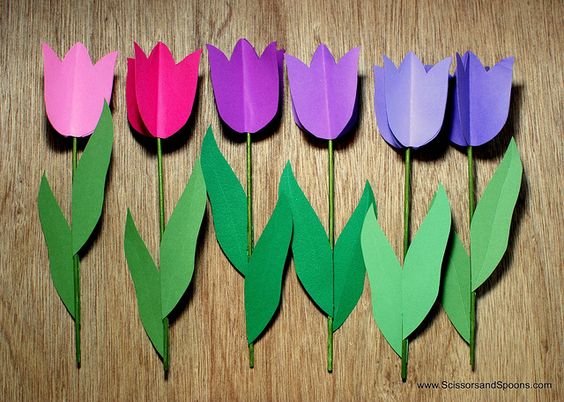 MATEMATIKANaj te spomnim, da črte vedno rišemo nad ali desno ob ravnilu in nikoli pod ravnilom. Glej slike.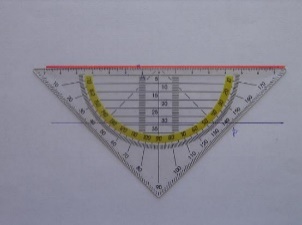 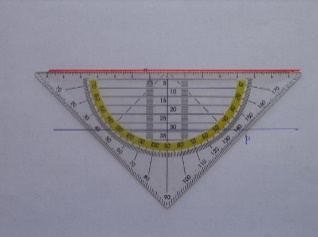 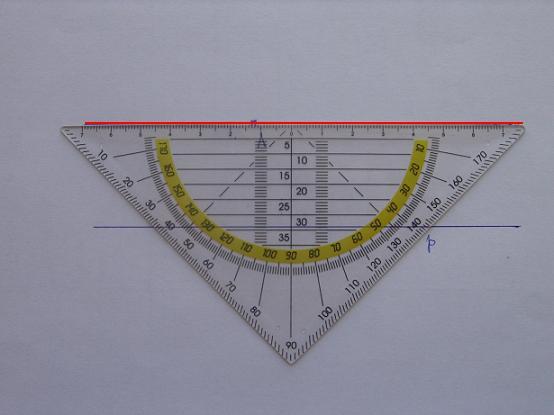 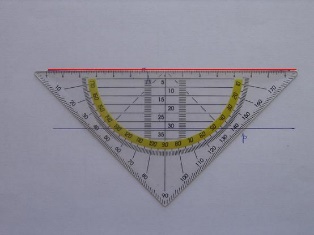 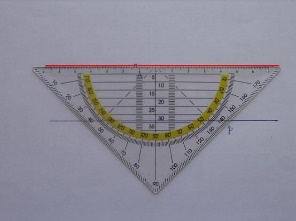 Kako rišemo pravokotnice s pomočjo geotrikotnika?V karo zvezek na novo stran napiši Vaja in datum.Sledi spodnjemu navodilu in v zvezek (ne po narisanih črtah!) nariši pravokotni premici.Pod naslovom pusti 5 vrstic praznih.Nariši premico p v rahlo poševni legi. Označi jo.                                                                                pS sredinsko črto na geotrikotniku, ki poteka od 0 preko 90, natančno prekrij narisano premico p.                                                                                                   pOb najdaljši stranici (merilu) s svinčnikom nariši premico r. Označi jo                                                                                           p                                                                      r             p Ʇ rOb sliko matematično zapiši medsebojno lego premic.Pod sliko s svinčnikom zapiši: Premica r je pravokotna na premico p.S svinčnikom prepiši spodnje navodilo in nato nariši par pravokotnih premic.Nariši premico a v rahlo navpični legi. Z geotrikotnikom ji nariši pravokotno premico b. Premici označi in matematično zapiši njuno medsebojno lego.                                                       bKako postaviš geotrikotnik?                                                           a              a Ʇ b      Prepiši navodilo in samostojno nariši pravokotnici.Nariši premico m v poševni legi. S pomočjo geotrikotnika ji načrtaj pravokotno premico n. Vse označi in matematično zapiši medsebojno lego premic.SLOVENŠČINAKako tvorimo miselni vzorec in opisujemo živali? Delo v sdz str. 18:Prvo nalogo zapiši v zvezek, lahko na dve strani.Tretjo nalogo pa reši ustno tako, da na spletu, ali v knjigi,  ali v reviji poiščeš podatke o živali, ki ti je všeč in jo ustno opišeš, pri tem naj te posluša odrasla oseba ali brat ali sestra.*DOPOLNILNI POUKV ZVEZEK ZA SLOVENŠČINO – JEZIK NAPIŠI NASLOV Dopolnilni pouk in datum Reši nalogi. Želim ti uspešno delo. PREPIŠI PRAVILNO ZAPISANE BESEDE.pouna – polna – povna	umru – umrl		bru – brv	črv – čručovn – čoven – čoln	  žolna – žovna - žouna 	vouk – volk 	 upiti – vpiti othod – odhot – odhod	ishod – izhod – izhot	    podpiz - podpis – potpisIZ PRAVILNO ZAPISANIH BESED TVORI POVEDI. Še misel za nov dan: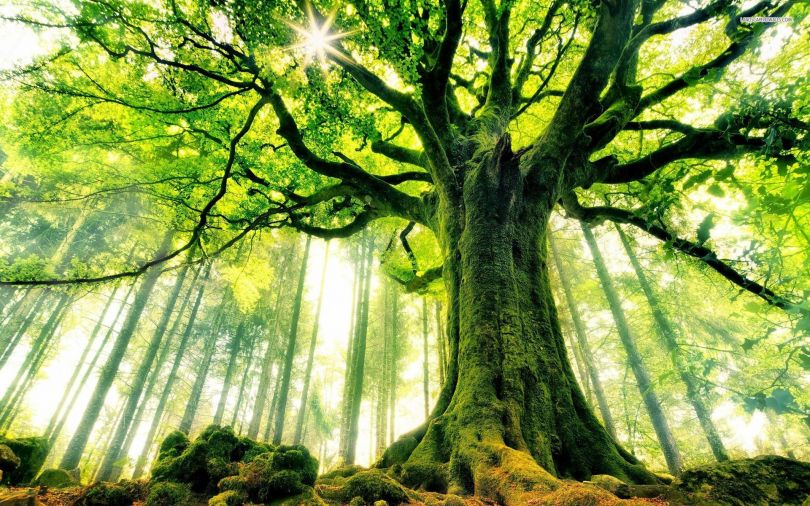 Prijateljstvo je drevo, ki daje zavetje.                                                                                          Samuel Taylor Coleridge